St Mary’s Church, WalkleyHarvest4th October 2020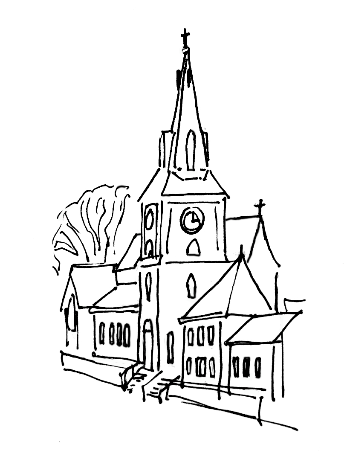 The Church on the Road:Inclusive, Eucharistic, a safe place to be with GodWelcome to St Mary’s Church, WalkleyThere will be some changes to our usual way of worship. It may feel a bit like it does at St Mary’s during Lent.There won’t be any hymns during the service. Later on we might be able to have a cantor singing some of the liturgy, for example the Gloria.There won’t be a Gospel procession. Instead, the president (the priest leading the service) will read the Gospel from the front of the altar.We won’t be able to share the Peace in the usual way. Instead, we will stay in our pews and wave, nod or bow to each other.The GatheringPresident	In the name of the Father,and of the Son,and of the Holy Spirit.All   	Amen.The GreetingPresident	The Lord be with you,All   	and also with you.We sit.The Confession and Absolution President	We confess our sin, and the sins of our society,in the misuse of God’s creation.We keep a time of silence. President	God our Father, we are sorryfor the times when we have used your gifts carelessly,and acted ungratefully.Hear our prayer, and in your mercy:All	forgive us and help us.President	We enjoy the fruits of the harvest,but sometimes forget that you have given them to us.Father, in your mercy:All	forgive us and help us.President	We belong to a people who are full and satisfied,but ignore the cry of the hungry.Father, in your mercy:All	forgive us and help us.President	We are thoughtless,and do not care enough for the world you have made.Father, in your mercy:All	forgive us and help us.President	We store up goods for ourselves alone,as if there were no God and no heaven.Father, in your mercy:All	forgive us and help us.President		The Lord enrich us with his grace,and nourish us with his blessing;the Lord defend us in trouble and keep us from all evil;the Lord accept our prayers,and absolve us from our offences,for the sake of Jesus Christ, our Saviour.All	Amen.We stand to say together:All	Glory to God in the highest,and peace to his people on earth.Lord God, heavenly King,almighty God and Father,we worship you, we give you thanks,we praise you for your glory.Lord Jesus Christ, only Son of the Father,Lord God, Lamb of God,you take away the sin of the world:have mercy on us;you are seated at the right hand of the Father:receive our prayer.For you alone are the Holy One,you alone are the Lord,you alone are the Most High, Jesus Christ,with the Holy Spirit,in the glory of God the Father.Amen.The CollectPresident	Let us pray.Eternal God,you crown the year with your goodnessand you give us the fruits of the earth in their season:grant that we may use them to your glory,for the relief of those in need and for our own well-being;through Jesus Christ your Son our Lord,who is alive and reigns with you,in the unity of the Holy Spirit,one God, now and for ever.All	Amen.We sit.The Reading: 2 Corinthians 9.6-15A reading from the Second Letter to the Corinthians. The point is this: the one who sows sparingly will also reap sparingly, and the one who sows bountifully will also reap bountifully. Each of you must give as you have made up your mind, not reluctantly or under compulsion, for God loves a cheerful giver. And God is able to provide you with every blessing in abundance, so that by always having enough of everything, you may share abundantly in every good work. As it is written,‘He scatters abroad, he gives to the poor;   his righteousness endures for ever.’He who supplies seed to the sower and bread for food will supply and multiply your seed for sowing and increase the harvest of your righteousness. You will be enriched in every way for your great generosity, which will produce thanksgiving to God through us; for the rendering of this ministry not only supplies the needs of the saints but also overflows with many thanksgivings to God. Through the testing of this ministry you glorify God by your obedience to the confession of the gospel of Christ and by the generosity of your sharing with them and with all others, while they long for you and pray for you because of the surpassing grace of God that he has given you. Thanks be to God for his indescribable gift!Reader	This is the word of the Lord.All	Thanks be to God.We stand.The Gospel Reading: Luke 12.16-30President	Alleluia, alleluia. Lift up your eyes, and see that the fields are ripe for harvesting.Gather the fruit for eternal life. Alleluia. John 4.35,36President	Hear the Gospel of our Lord Jesus Christ according to Luke.All	Glory to you, O Lord.Then Jesus told them a parable: ‘The land of a rich man produced abundantly. And he thought to himself, “What should I do, for I have no place to store my crops?” Then he said, “I will do this: I will pull down my barns and build larger ones, and there I will store all my grain and my goods. And I will say to my soul, Soul, you have ample goods laid up for many years; relax, eat, drink, be merry.” But God said to him, “You fool! This very night your life is being demanded of you. And the things you have prepared, whose will they be?” So it is with those who store up treasures for themselves but are not rich towards God.’He said to his disciples, ‘Therefore I tell you, do not worry about your life, what you will eat, or about your body, what you will wear. For life is more than food, and the body more than clothing. Consider the ravens: they neither sow nor reap, they have neither storehouse nor barn, and yet God feeds them. Of how much more value are you than the birds! And can any of you by worrying add a single hour to your span of life? If then you are not able to do so small a thing as that, why do you worry about the rest? Consider the lilies, how they grow: they neither toil nor spin; yet I tell you, even Solomon in all his glory was not clothed like one of these. But if God so clothes the grass of the field, which is alive today and tomorrow is thrown into the oven, how much more will he clothe you—you of little faith! And do not keep striving for what you are to eat and what you are to drink, and do not keep worrying. For it is the nations of the world that strive after all these things, and your Father knows that you need them.President	This is the Gospel of the Lord. All	Praise to you, O Christ. We sit. The SermonWe stand.The CreedPresident	Let us declare our faith in God, All   	We believe in one God,the Father, the Almighty,maker of heaven and earth,of all that is,seen and unseen.We believe in one Lord, Jesus Christ,the only Son of God,eternally begotten of the Father,God from God, Light from Light,true God from true God,begotten, not made,of one Being with the Father;through him all things were made.For us and for our salvation he came down from heaven,was incarnate from the Holy Spirit and the Virgin Maryand was made man.For our sake he was crucified under Pontius Pilate;he suffered death and was buried.On the third day he rose againin accordance with the Scriptures;he ascended into heavenand is seated at the right hand of the Father.He will come again in glory to judge the living and the dead,and his kingdom will have no end.We believe in the Holy Spirit,the Lord, the giver of life,who proceeds from the Father and the Son,who with the Father and the Son is worshipped and glorified,who has spoken through the prophets.We believe in one holy catholic and apostolic Church.We acknowledge one baptism for the forgiveness of sins.We look for the resurrection of the dead,and the life of the world to come.Amen.We sit or kneel.The Prayers of IntercessionIntercessor	Lord of the harvest,All   	in your mercy hear us.Or another response is used. Intercessor	Merciful Father:All   	Accept these prayers, for the sake of your Son, our Saviour Jesus Christ.Amen.We stand.The Liturgy of the SacramentThe PeacePresident	The harvest of the Spirit is love, joy, peace,patience, kindness, goodness,faithfulness, gentleness and self-control.Galatians 5.22,23President	The peace of the Lord be always with youAll   	and also with you.President	Let us offer one another a sign of peace.We remain in our seats, sharing the peace through waves to those around us as the altar is prepared. The Eucharistic PrayerPresident	The Lord is here.All   	His Spirit is with us.President	Lift up your hearts.All   	We lift them to the Lord.President	Let us give thanks to the Lord our God.All   	It is right to give thanks and praise.President	It is indeed right and goodto give you thanks and praise,almighty God and Father,through Jesus Christ your Son.Through him you have created us in your own image,and made us stewards of your good creation.Through him you teach us to exult in the birds of the air,the lilies of the field, the precious and life-giving crops of the earth.Through him you free us from the slavery of sin,giving him to die upon the crossand to rise again for our salvation.Through him, you begin your work of new creation,as we look for a new heaven and a new earthin which your righteousness dwells.Therefore, we join with angels and archangels,and give voice to every creature under heaven,for ever praising you and saying:All	Holy, holy, holy Lord,God of power and might,heaven and earth are full of your glory.Hosanna in the highest.Blessed is he who comes in the name of the Lord.Hosanna in the highest.President	Accept our praises, heavenly Father,through your Son our Saviour Jesus Christ,and as we follow his example and obey his command,grant that by the power of your Holy Spiritthese gifts of bread and winemay be to us his body and his blood;who, in the same night that he was betrayed,took bread and gave you thanks;he broke it and gave it to his disciples, saying:Take, eat; this is my body which is given for you;do this in remembrance of me.In the same way, after supperhe took the cup and gave you thanks;he gave it to them, saying:Drink this, all of you;this is my blood of the new covenant,which is shed for you and for many for the forgiveness of sins.Do this, as often as you drink it,in remembrance of me.Therefore, heavenly Father,we remember his offering of himselfmade once for all upon the cross;we proclaim his mighty resurrection and glorious ascension;we look for the coming of your kingdom,and with this bread and this cupwe make the memorial of Christ your Son our Lord.President	Great is the mystery of faith:All	Christ has died:Christ is risen:Christ will come again.President	Accept through him, our great high priest,this our sacrifice of thanks and praise,and as we eat and drink these holy giftsin the presence of your divine majesty,renew us by your Spirit,inspire us with your loveand unite us in the body of your Son,Jesus Christ our Lord.Through him, and with him, and in him,in the unity of the Holy Spirit,with all who stand before you in earth and heaven,we worship you, Father almighty,in songs of everlasting praise:All   	Blessing and honour and glory and powerbe yours for ever and ever.Amen.We sit or kneel.The Lord’s PrayerPresident	As our Saviour taught us, so we pray:All   	Our Father in heaven,hallowed be your name,your kingdom come,your will be done,on earth as in heaven.Give us today our daily bread.Forgive us our sinsas we forgive those who sin against us.Lead us not into temptationbut deliver us from evil.For the kingdom, the power,and the glory are yoursnow and for ever.Amen.The Breaking of the BreadPresident	We break this breadto share in the body of Christ.All   	Though we are many, we are one body,because we all share in one bread.The Giving of CommunionPresident	Draw near with faith.Receive the body of our Lord Jesus Christwhich he gave for you,and his blood which he shed for you.Eat and drinkin remembrance that he died for you,and feed on him in your heartsby faith with thanksgiving.The president will give instructions on how to come forward for communion and on returning to our seats. All are welcome to come to front for the bread or a blessing. If you would like a blessing please keep your arms folded across your chest at you approach the front. Sanitising stations are available at the front of church to use before receiving.  The Prayer after CommunionPresident	Let us pray.Lord of the harvest,with joy we have offered thanksgiving for your love in creationand have shared in the bread and the wine of the kingdom:by your grace plant within us a reverence for all that you give usand make us generous and wise stewardsof the good things we enjoy;through Jesus Christ our Lord.All	Amen.All   	Almighty God,we thank you for feeding uswith the body and blood of your Son Jesus Christ.Through him we offer you our souls and bodiesto be a living sacrifice.Send us outin the power of your Spiritto live and workto your praise and glory.Amen.We stand.The BlessingPresident	May God our creator,who clothes the lilies and feeds the birds of the air,bestow on you his careand increase the harvest of your righteousness;and the blessing of God almighty,the Father, the Son, and the Holy Spirit,be among you and remain with you always.All	Amen.We turn to face the back of church where harvest gifts for the Cathedral Archer Project have been placed. The DismissalPresident	We give thanks for these gifts given for others.All	Praise God, from whom all blessings flow,praise him, all creatures here below,praise him above, ye heavenly host,praise Father, Son, and Holy Ghost.Amen.President	Freely you have received, freely give.Go in peace to love and serve the Lord.All   	In the name of Christ. Amen.Please take this order of service away with you!Beginning with the back rows of pews and chairs, please leave using the church porch and move away as quickly as possible to help others to leave too. If you use the ramp, please use the hall door as usual, and move away as quickly as you can. We are sorry that there won’t be any refreshments after the service and that you won’t be able to stay to chat to each other in person. We will still be holding our online coffee sessions, though, and we’d love to see you online if you’d like to join us.